Name: _______________________________________					Period: _____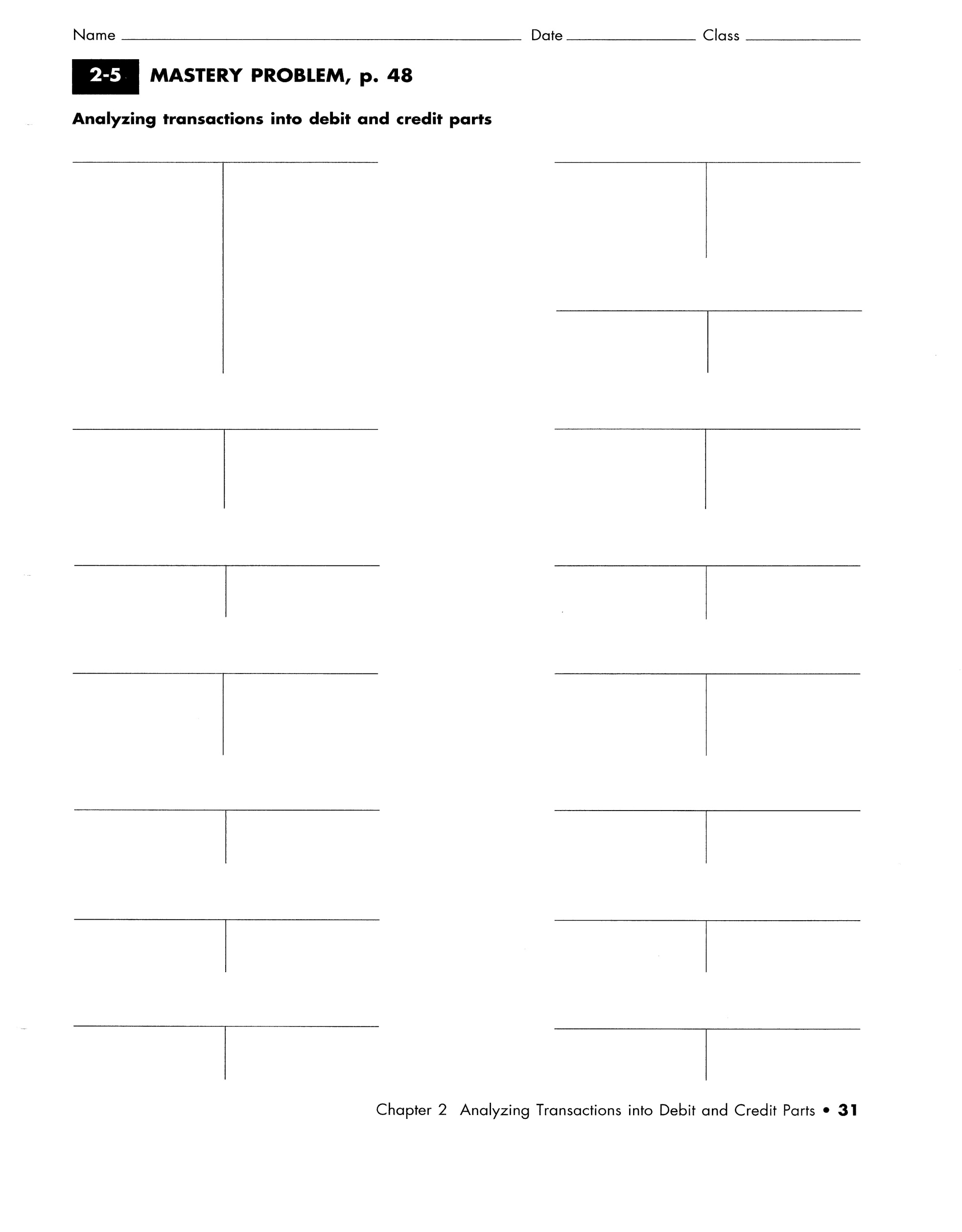 